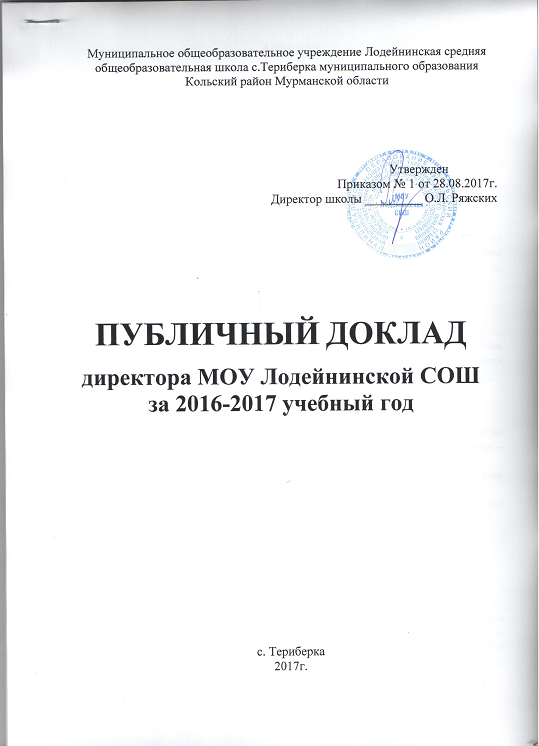 АннотацияВ Публичном докладе директора представлена информация об основных направлениях и результатах деятельности МОУ Лодейнинская СОШ за 2016-2017 учебный год.Разделы публичного доклада:Общая характеристика школы.Особенности образовательного процесса.Условия осуществления образовательного процесса.Результаты образовательной деятельности.Воспитательная работа.Финансово-экономическая деятельность.Ближайшие перспективы и планы развития школы.Разделы доклада отражают условия функционирования и развития образовательного учреждения, результативность учебно-воспитательного процесса, направления совершенствования материально-технической базы, обеспечение здоровья школьников, развитие учительского потенциала.Авторы: Ряжских О.Л., директор школы; Демакова Л.В., зам. директора по УВР; Синцова Е.Н., зам. директора по ВР; Дмитриева А.В., педагог-организатор ОБЖ. Общая характеристика школыНаименование образовательной организации - Муниципальное общеобразовательное учреждение Лодейнинская средняя общеобразовательная школа с.Териберка муниципального образования Кольский район Мурманской области.Сокращенное наименование - МОУ Лодейнинская СОШ.Тип общеобразовательной организации - общеобразовательная организация.Организационно-правовая форма - муниципальное бюджетное учреждение.Лицензия на осуществление образовательной деятельности: Министерство образования и науки Мурманской области № 147-15 от 02.12.2015г., срок действия – бессрочно.Свидетельство о государственной аккредитации: Министерство образования и науки Мурманской области № 80-16 от 26.10.2016г., срок действия – до 22.12.2023г.Юридический адрес: 184630 Российская Федерация, Мурманская область, Кольский район, с. Териберка, ул. Школьная, д. 5б.Телефон (код населенного пункта) 8(81553)26-344.Факс (код населенного пункта) 8(81553)26-344.E-mail: lodeinoe_school@mail.ruАдрес официального сайта в сети Интернет: http://www.lodeinoe.ucoz.ruЭкономические и социальные условия территории нахожденияМОУ Лодейнинская СОШ расположена на территории сельского поселения Териберка. В поселке функционируют следующие организации: ФАП, сельский Дом культуры, сельская библиотека, музыкальная школа, детский сад № 24, МУП «ТУЖКК», рыбозавод, колхоз «МУРМАН», метеостанция, Серебрянский каскад ГЭС, пожарная часть № 23.Характеристика контингента обучающихсяНа начало 2016-2017 учебного года в школе обучалось 60 чел., на конец учебного года - 59 чел. За учебный год 2 чел. выбыли из школы, 1 чел. прибыл в школу.Социальный паспорт школы на 2016 – 2017 учебный год1.  Всего обучающихся – 60.II. Общие сведения об обучающихся в ОУ:III. Общие сведения о социальном составе семей:      1V. Социальное положение родителей:V. Сведения об обучающихся с девиантным поведением:V1. Занятость учащихся во внеурочное время:Структура управленияУправление школой строится в соответствии с законодательством РФ и Уставом школы на принципах единоначалия и самоуправления, открытости, приоритета общечеловеческих ценностей, охраны жизни и здоровья, свободного развития личности. Непосредственное управление школой осуществляет директор, назначаемый Учредителем.Формами коллегиального управления школы являются: Педагогический совет, Управляющий совет, Общее собрание работников ОУ.Деятельность всех органов самоуправления школы регламентируется локальными актами и зафиксирована в Уставе школы.Особенности образовательного процессаШкола осуществляет образовательный процесс в соответствии с уровнями образовательных программ трех уровней образования.уровень - начальное общее образование (нормативный срок освоения 4 года) - 1- 4 класс;уровень - основное общее образование (нормативный срок освоения 5 лет) - 5- 9 класс;уровень - среднее общее образование (нормативный срок освоения 2 года) - 10-11 класс.В школе изучается иностранный язык - английский: 2-4 класс - 2 часа в неделю, 5-11 - 3 часа в неделю.Учебный план ОУ отвечает целям и задачам образовательной программы. Структура рабочих программ соответствует предъявляемым к ним требованиям. Все учебники, учебные пособия, УМК, используемые в образовательном процессе школы, входят в федеральный перечень учебников, рекомендованных и допущенных Министерством образования и науки Российской Федерации к использованию в образовательном процессе и образовательных учреждениях на 2016-2017 учебный год.Использование современных образовательных технологий в практике обучения является обязательным условием интеллектуального, творческого и нравственного развития учащихся. В учебном процессе используются образовательные технологии.Развивающее обучениеСистемно-деятельностный подходДифференцированное обучение «Технология проектного обучения»Обучение в сотрудничестве (командная, групповая работа)Информационно-коммуникационные технологииЗдоровьесберегающие технологии Система оценивания «Портфолио»           Неотъемлемой частью обучения в школе является внеурочная деятельность. Повышению познавательной активности способствуют занятия кружков, факультативных курсов, элективных курсов.Организации внеурочной деятельности реализуется по следующим направлениям:1.	Духовно-нравственное направление;2.	Спортивно-оздоровительное направление;3.	Социальное направление;4.	Общеинтеллектуальное направление;5.	Общекультурное направление.Внутришкольная система оценки качества проводится посредством административных контрольных срезов, промежуточной и итоговой аттестации.Условия осуществления образовательного процесса            Учебный год в МОУ Лодейнинская СОШ начинается с 1 сентября. Продолжительность учебного года в 1-х классах - 33 недели, во 2-11 классах - 34 учебные недели. Продолжительность каникул в течение учебного года составляет не менее 30 календарных дней, летом - не менее 8 недель.Продолжительность учебной недели для учащихся 5-11 классов - 6 дней; продолжительность учебной недели для учащихся 1-4 классов - 5 дней; продолжительность уроков в 1 классе (использование "ступенчатого" режима); продолжительность урока 45 минут во всех остальных классах.Расписание уроков составляется отдельно для обязательных предметов и дополнительных занятий. Общий объем недельной нагрузки не превышает максимального количества часов, предусмотренного Учебным планом. Начало уроков: 1-11 классах в 8ч.30 мин.В школе работает одна группа продленного дня, наполняемостью 18 человек. Во второй половине дня учащиеся посещают факультативы и элективные курсы по предметам и кружковые занятия по интересам.Материально- техническая база школы           В школе созданы все необходимые условия для обучения. На территории школы имеются спортивная площадка, хоккейный корт, пришкольный участок.За 2016-2017 год было приобретено следующее:Организация отдыха детейВ летний период (с 09.06.2017г. по 29.06.2017г.) на базе школе работал летний оздоровительный лагерь с дневным пребыванием детей. Посещали лагерь 15 детей разного возраста.Цель программы лагеря - организация свободного времени детей, создание оптимальных условий, обеспечивающих полноценный отдых ребят, их оздоровление и творческое развитие.Задачи:организация полноценного отдыха для детей, укрепление здоровья, содействие нормальному физическому развитию;физическое и психическое оздоровление;формирование у детей потребности в здоровом образе жизни;формирование у школьников навыков общения и толерантности;воспитание культуры поведения;создание условий для самореализации учащихся;формирование и закрепление трудовых навыков.Воспитательная работа была организована в следующих направлениях:- Духовно-нравственное- Гражданско-патриотическое- Экологическое- Физкультурно-оздоровительное- Социальное- Трудовое- Семейное.       В течение смены педагогический коллектив организовывал следующие виды деятельности: праздники, конкурсы, викторины, спортивные соревнования и мероприятия, выходы в культурные учреждения, выпуск стенгазет, мониторинговую деятельность, выезд в аквапарк и посещение областной детско-юношеской библиотеки г. Мурманска.       За время пребывания детей в летнем лагере дети активно участвовали в спортивных соревнованиях, эстафетах и играх. Все проявили свои спортивные способности, лидерские качества и физическую выносливость. В лагере проводились подвижные игры, которые способствовали развитию интереса к игре, спортивной смекалки и сотрудничеству в коллективе (игра-соревнование, подвижные народные игры, «Спорт- это здорово», спортивные игры на воздухе, первенство лагеря по различным видам спорта»), а также имели место быть походы на берег моря.  Дети с интересом и энтузиазмом принимали активное участие во всех мероприятиях. Проводимые эстафеты, игры помогли выявить в ребятах общую активность и провести день с пользой для своего организма. Также была проведена беседа в каждом отряде «Движение – жизнь!», где дети четко определили для себя как поддерживать свой организм в норме, что физические нагрузки необходимы для общего тонуса, а также что спорт оказывает положительное значение на здоровье и самочувствии человека.Эффективность оздоровления детей:- выраженный оздоровительный эффект – 14 человек (93%), что на 6% больше, чем в2016г.;- слабый оздоровительный эффект – 1 человек (7%), что на 6% меньше, чем в 2016г.;- отсутствие эффекта – 0 человек (0%).На период летних каникул (июль-август) 7 учащихся отдохнули в санаториях Мурманской области: «Тамара» и «Лапландия». Обеспечение безопасности, поддержка и сохранение здоровьяОдной из важнейших задач школы является обеспечение комплексной безопасности обучающихся.Комплексная безопасность школы - это совокупность мер и мероприятий образовательного учреждения, осуществляемых во взаимодействии с органами местного самоуправления, правоохранительными структурами, другими вспомогательными службами и общественными организациями, обеспечения его безопасного функционирования, а также готовности сотрудников и обучающихся к рациональным действиям в чрезвычайных ситуациях.Формируется и достигается комплексная безопасность образовательного учреждения в процессе реализации следующих направлений:Работа по антитеррористической защищенности и противодействию терроризму и экстремизмуОрганизация противодействия терроризму и экстремизму регламентируется основными законодательными актами и иными нормативными правовыми документами:Закон Российской Федерации от 05 марта 1992 года № 2446-1 «О безопасности»;Федеральный закон от 06 марта 2006 года № 35-ФЗ «О противодействии терроризму»;Указ Президента РФ от 15 февраля 2006 года № 116 «О мерах по противодействию терроризму»;Постановление Правительства РФ от 15 сентября 1999 года № 1040 «О мерах по противодействию терроризму»;другие федеральные законы, нормативные правовые акты Президента РФ, нормативные правовые акты Правительства РФ, приказы Управления образования.Опираясь на эти документы, в школе разработан пакет документов по организации работы по антитеррористической защищенности:Паспорт безопасности (антитеррористической защищенности) образовательной организации;Инструкции, памятки.Эта работа включает: проведение совещаний, инструктажей по вопросам противодействия терроризму и экстремизму; непрерывный контроль выполнения	мероприятий по обеспечению безопасности;организацию взаимодействия с правоохранительными органами и другими службами, с родительской общественностью.В школе действует контрольно-пропускной режим, ответственные работники ведут журналы регистрации лиц, входящих в школу, дежурный сторож обеспечивает безопасность объекта в ночное время, в выходные и праздничные дни.Регулярно проводятся инструктажи с работниками школы и учащимися.В школе регулярно оформляются информационные стенды «Терроризм» и др.На уроках ОБЖ продолжается работа по предупреждению терроризма и экстремизма, изучаются темы: «Социальные опасности в городе», «Обеспечение личной безопасности дома и на улице», «Правила поведения при угрозах террористических актов, «Меры безопасности при угрозе теракта», «Если ты обнаружил взрывоопасный предмет», «Если взрыв произошел рядом с твоим домом», «Международный терроризм-угроза национальной безопасности».Проводится мониторинг имеющейся в ОУ литературы и иных информационных материалов, а также вновь поступающих изданий в соответствии с указанным списком. Попадание литературы экстремистского характера в руки детям через школьную библиотеку исключено.Выпуск и распространение тематических буклетов, памяток и информационных листков:Работа с обучающимися:Проведение уроков толерантности, классных часов, лекций по вопросам формирования гражданской идентичности, активной жизненной позиции, правового сознания, предупреждения экстремистских проявлений среди обучающихся:Сентябрь - Урок Мира с 1 - 11 кл. - 60 чел.;Сентябрь - Митинг, посвященный Дню солидарности в борьбе с терроризмом с 5 - 10 кл. - 32 чел.;Сентябрь - Праздник спорта и таланта с 1 - 10 кл. - 60 чел.;Ноябрь – День правовой защиты со 2-10 кл. – 53 чел.;Ноябрь – Международный день толерантности с 1- 10 кл. – 60 чел.;Ноябрь - Школьный этап соревнований по ГТО с 2 - 10 кл. - 49 чел.;Январь - Международный день памяти жертв Холокоста с 1 – 10 кл. – 60 чел.;Февраль - Саамские игры с 1 - 7 кл. - 37 чел.;Февраль – Классный час «Насилие и закон» с 1 - 10 кл. - 53 чел.;Работа по обеспечению охраны образовательной организацииОхрана школы осуществляется работниками школы. Организован внутриобъектовый режим с пакетом документов:журнал регистрации посетителей;расписание уроков;расписание факультативов, элективных курсов;расписание работы кружков (секций);расписание звонков;график дежурства администрации школы и учителей;график дежурства сторожей;список телефонов экстренной помощи, правоохранительных органов, аварийных служб.Пропускной режим в здание школы контролируется:При входе в школу ежедневно дежурит администратор и дежурный учитель.Родители учащихся пропускаются в школу на переменах или после занятий. Ответственный за пропускной режим заносит данные о посетителе в журнал регистрации.Учащиеся школы не могут покинуть здание во время учебного процесса без особого разрешения классного руководителя или дежурного администратора.Проезд технических средств и транспорта для эвакуации мусора, завоз материальных средств и продуктов осуществляется под строгим контролем.Перед началом каждого рабочего дня проводится проверка территории вокруг здания ОУ на предмет безопасности, состояния запасных выходов, подвальных и хозяйственных помещений, проверка мест для раздевания и хранения верхней одежды, лестничных проходов.             Здание школы оснащено кнопкой экстренного вызова и прямой связи с правоохранительными органами (договор № 180-12М от 30.02.2017г. по контролю при помощи технических средств охраны за объектами, находящимися вне зоны реагирования групп задержания подразделений вневедомственной охраны, с реагированием на тревогу нарядом полиции ОВД), договор на оказание услуг по техническому обслуживанию комплекса технических средств охраны на объектах с ФГУП «Охрана» № 726-Д от 13.02.2017г., а также системой противопожарной сигнализации (договор № 30-17К от 13.02.2017г. ООО «Пожарная безопасность» на техническое обслуживание системы автоматической охранно-пожарной сигнализации и системы оповещения и управления эвакуации при пожаре, договор № 17-402-М от 13.02.2017г. о техническом обслуживании автоматической пожарной сигнализации посредством блока обработки и передачи информации БОПИ-04»). По периметру территории имеется металлическое ограждение, освещение пришкольной территории.Пожарная безопасность           Основная концепция и требования по пожарной безопасности определены и сформулированы в Федеральном законе РФ от 21 декабря 1994 года № 63-ФЗ «О пожарной безопасности», Федеральном законе РФ от 11.07.2008 г. № 123-ФЗ «Технический регламент о требованиях пожарной безопасности» и Правилами противопожарного режима в Российской Федерации, утвержденных постановлением Правительства РФ от 25.04.2012 № 390 (ред. от 06.04.2016) «О противопожарном режиме».За последние годы наметилась положительная динамика по улучшению материально-технического обеспечения антитеррористических и противопожарных мероприятий:Здание МОУ Лодейнинской СОШ оснащено:- автоматической пожарной сигнализацией;- выведен сигнал автоматической пожарной сигнализации на пульты пожарных подразделений.В целях обеспечения пожарной безопасности проведены следующие мероприятия:В школе разработаны и утверждены необходимые документы по пожарной безопасности.Утверждены приказы по школе:№ 3 от 01.09.2016г. «Об установлении противопожарного режима в образовательном учреждении»;№ 3/1 от 01.09.2016г. «О назначении лиц, ответственных за пожарную безопасность»;№ 3/2 от 01.09.2016г. «О создании добровольной пожарной дружины».Утверждены схемы эвакуации детей и персонала на этажах (размещены на каждом этаже школы);Ежедневно проверяются эвакуационные выходы;Помещения школы обеспечены  первичными средствами пожаротушения, все огнетушители, перчатки, боты постоянно проверяются, результаты проверки фиксируются в журнале.Соответственно графику проверяется система АПС (автоматическая пожарная сигнализация).Регулярно проводятся учебные эвакуации учащихся 1 - 11 классов и работников школы на случай возникновения пожара.Регулярно проводятся инструктажи по пожарной безопасности с учащимися и работниками школы.С вновь прибывшими работниками проводится вводный инструктаж по пожарной безопасности.На первом этаже имеется стенд по правилам пожарной безопасности.Гражданская оборонаПо вопросам гражданской обороны проведены следующие мероприятия:• Гражданская оборона организовывается в соответствии с Федеральным законом от 21.12.1994 года № 68-Ф-3 «О защите населения и территорий от ЧС природного и техногенного характера».Медицинская защита. Учебные кабинеты оснащены медицинскими аптечками, в состав которых входят медикаменты и перевязочный материал, обновляющиеся по мере необходимости. Работники и учащиеся школы в течение года обучались практическим навыкам оказания первой медицинской помощи, применения средств индивидуальной и коллективной защиты, проводилась активная работа по формированию здорового образа жизни, обеспечение безопасности образовательной деятельности, предупреждения террористических актов.Эвакуационные мероприятия. Согласно плану ГО и ЧС в школе регулярно проводится тренировочная эвакуация работников, обучающихся, материальных ценностей. Были проведены 3 объектовые тренировки. Работники и учащиеся школы знают сигналы оповещения, порядок действий по ним и при эвакуации.Обучение учащихся по гражданской обороне проводится на уроках ОБЖ в рамках учебной программы.В школе ежегодно проводятся соревнования Всероссийского детско-юношеского движения «Школа безопасности».Приказ № 5/5 от 01.09.2016г. «О проведении командно-штабных учений по ГО и ЧС администрации школы».Обучение учащихся правилам безопасной жизнедеятельностиРабота по правовому всеобучу организуется и проводится на всех стадиях образования в школе с целью формирования у обучающихся сознательного и ответственного отношения к вопросам личной безопасности и безопасности окружающих.В течение учебного года в школе была организована работа по обеспечению безопасности образовательного процесса. Учебный год был начат с районной операции «Внимание дети». Согласно плану были проведены следующие мероприятия:«Безопасность дорожного движения в школе, профилактика БДД»;Пожарная безопасность при проведении массовых мероприятий в школе;Поведение учащихся на льду (воде);Пятидневные учебные сборы;«Безопасное колесо-2016»;«Школа безопасности-2016».Содержание работы по вопросам профилактики детского дорожно-транспортного травматизма раскрывается на уроках ОБЖ, окружающего мира, классных часах и внеклассных мероприятиях, которые организовывают и проводят классные руководители и учителя - предметники.В начале учебного года детьми совместно с учителями были разработаны маршруты безопасного движения в школу.В школе оформлен уголок по безопасности дорожного движения с регулярным обновлением информации.Проведены родительские собрания, на которых рассмотрели вопрос безопасного поведения детей на дорогах, в том числе недопустимости оставления детей на улице без присмотра взрослых, исключения подвижных игр детей вблизи проезжей части; обратили особое внимание родителей-водителей на обязательное применение ремней безопасности и детских удерживающих устройств при перевозке детей в салоне автомобиля.Организация питанияСохранение и укрепление здоровья школьников - одна из самых главных задач современной школы. Основным компонентом осуществления данной задачи в настоящее время является организация горячего рационального здорового питания.В 2016-2017 учебном году организованным питанием было охвачено 57 школьников - 95% .За счет средств субвенции из областного бюджета было предоставлено бесплатное питание 28 учащихся - 47%. Из них:-Малообеспеченные - 25 чел. - 42 %;-Обучающиеся, находящиеся в ТЖС - 3 чел. - 5 %.Из них:дети, оставшиеся без попечения родителей – 0 чел.;дети-инвалиды - 0 чел.;дети из семей беженцев и вынужденных переселенцев - 0 чел.;дети, находящиеся в социально-опасном положении - 3 чел. (5%).-   обучающиеся, состоящие на учете у фтизиатра - 0 чел.В течение учебного года школьники получали льготное питание за счет средств ООО РОО Красного Креста - 10 чел.За родительские средства питалось 29 чел. - 49 % , в том числе получали двухразовое питание 19 чел. – 66%.Все учащиеся, посещающие группу продленного дня (18 чел.) были охвачены трехразовым горячим питанием, в том числе:За счет субвенции - 14 чел. - 78 %За родительские средства - 4 чел. - 22%.В течение учебного года все учащиеся начальных классов получали бесплатное молоко (соки, кисломолочную продукцию).В школьной столовой имеются стенды с информацией для учащихся, на которых содержится информация, направленная на формирование у учащихся основ здорового питания. На стенде размещены инструкция по правилам безопасности для учащихся в обеденном зале, правила поведения в школьной столовой. И обучающиеся, и родители могут познакомиться с основами рационального питания как составной части здорового образа жизни.       В уголке потребителя находится ежедневное меню для учащихся. Большое внимание в школе уделяется воспитанию у школьников культуры правильного питания.Анализ охвата горячим питанием показывает, что совместная работа педагогического коллектива, родителей, работников школьной столовой дает положительный результат.Сохранение и укрепление здоровья обучающихсяРабота по сохранению и укреплению физического, психического и соматического здоровья школьников строилась в соответствии с Планом мероприятий по охране и укреплению здоровья школьников на 2016-2017 учебный год в рамках Программы «Здоровье», в основу которой были положены следующие нормативные документы:Федеральный Закон «Об образовании в Российской Федерации» от 29 декабря 2012 г. № 273-ФЗ.СанПиН 2.4.2. 2821-10 «Санитарно-эпидемиологические требования к условиям и организации обучения в общеобразовательных учреждениях».СанПиН 2.4.5.2409-08 «Санитарно-эпидемиологические требования к организации питания обучающихся в общеобразовательных учреждениях, учреждениях начального и среднего профессионального образования».В связи с отсутствием в школе медицинского работника, мероприятия, направленные на охрану и укрепление здоровья обучающихся, осуществлялись педагогическим коллективом самостоятельно и на основании Договора с Кольской ЦРБ. Ежегодным осмотром врачами-специалистами в 2016-2017 учебном году было охвачено 100% учащихся. Своевременно проведена вакцинация 95% учащихся и 100% работников.К первой группе здоровья (абсолютно здоровы) отнесены 34 чел. (57%). Вторая группа здоровья (имеют функциональные отклонения) - 22 чел. (37%). Третья группа здоровья (с хроническими заболеваниями) – 3 чел. (6%). Нормальное физическое развитие выявлено у 34 чел. (57%). В 2016-2017 учебном году отсутствуют учащиеся с пониженным слухом, болезнями печени и крови, эндокринные и гинекологические патологии, заболевания опорно-двигательного аппарата. Уменьшилось количество учащихся с заболеваниями опорно-двигательного аппарата, органов дыхания. Увеличилось количество учащихся с заболеваниями ЖКТ, с болезнями почек и ДЖВП, это говорит о том, что необходимо более активно проводить профилактические мероприятия, сотрудничать с медицинскими работниками.Были проведены беседы с учащимися и работниками школы сотрудниками ГОАУЗ «Мурманский областной Центр специализированных видов медицинской помощи» по следующим темам: «ВИЧ. Пути передачи. Профилактика», «Табакокурение вредный фактор воздействия на организм подростка».Охват обучающихся занятиями физкультуройК основной группе занятий по физкультуре отнесены 60 чел. (100%).Детей с ограниченными возможностями здоровья (ОВЗ) - нет, из них количество детей-инвалидов - 0 чел.      Педагогический коллектив, родители обращают огромное внимание на здоровье детей. Проводится комплекс мероприятий, способствующих нейтрализации негативного влияния внешней социальной среды. Постоянно проводятся мероприятия по здоровьесберегающим направлениям, мероприятия по укреплению общего физического состояния.В школе созданы условия для проведения мероприятий по оздоровлению и сохранению здоровья обучающихся и работников школы, а именно:Для всех учащихся занятия организованы в одну смену. Уроки продолжительностью 45 минут (в 1 классе используется «ступенчатый» режим обучения). Для питания обучающихся отведены перемены по 20 минут, все остальные перемены 10-минутные, что позволяет учащимся восстановить умственные и физические способности до начала следующего урока.В соответствии с приложением 3 к СанПиН откорректировано школьное расписание. В соответствии с п.п.2,3 и 4 «Гигиенические требования к условиям обучения школьников в различных видах ОУ Кольского Заполярья» был введен щадящий режим обучения с 02.12.2016 по 01.03.2017, учебные занятия начинались с 9.30, сокращена продолжительность уроков, ограничен объем домашних заданий.Согласно СанПиН для обучающихся 1-11 классов проводятся физкультминутки на уроках, гимнастика для глаз; подвижные игры на переменах и на уроках, для 1 класса - динамическая пауза.Контроль за соблюдением санитарно-технических норм (освещенность, температурный режим) в соответствии СанПиН осуществляется заведующими кабинетов, зав. хозяйством Берновской С.В.Педагогическими работниками соблюдается техника безопасности на уроках и внеурочных мероприятиях.Все классные руководители в классном журнале на начало года оформили лист здоровья, в котором отражены сведения обучающегося (антропометрические данные, группа здоровья, группа занятий физической культурой, состояние здоровья, рекомендуемый размер учебной мебели, а также медицинские рекомендации).Уроки физической культуры проходят по расписанию, практические занятия проводятся в спортивном зале, в осенний период, и на улице - в зимний. Двигательная активность на уроках физической культуры составляет 70%, что соответствует норме. С начала учебного года открыта спортивная секция по баскетболу от ДЮСШ Кольского района. Проводится много оздоровительных мероприятий:День здоровья;Ежегодные детские сноубордические соревнования (организатор кайт школа «KITECLASS» г. Москва);Праздник Спорта и таланта;Соревнования по мини-футболу, баскетболу, волейболу;Соревнования по ОФП «Сильным, ловким вырастай», «Я самый, самый», «Троеборье»;Саамские игры.В летний период работал детский оздоровительный лагерь дневного пребывания детей, которую посещало 15 детей 1-7 классов.В течение 2016-2017 учебного года были оформлены информационные стенды по важнейшим темам и разделам, направленным на укрепление здоровья:«Профилактика табакокурения, алкоголя».«Вакцинация: за и против».«Дорога безопасности».«Уголок правильного питания».Проведены родительские собрания, на которых регулярно освещаются вопросы здоровья школьников, необходимости горячего питания, вакцинации детей.Классными руководителями проводятся тематические классные часы:•	Режим дня•	Профилактика ОРВИ и ГРИППА•	Профилактика педикулеза и т.д.Все классные руководители заполняют журналы по технике безопасности, регулярно проводят инструктажи по предупреждению травматизма, беседы о правилах поведения учащихся в школе, на уроках, переменах, в общественных местах. Кадровое обеспечениеВ школе разработан перспективный план повышения квалификации педагогических кадров, который ежегодно реализуется. В 2016-2017 учебном году 2 чел. (учителя математики и информатики) своевременно повысили квалификацию в форме длительных курсов повышения квалификации, 4 чел. курсы не прошли по объективным причинам (больничный лист, увольнение).На основании приказа по школе № 2/1 от 31.08.2016г. «Об аттестации педагогических работников на соответствие занимаемой должности» в 2016-2017 учебном году работала школьная аттестационная комиссия.Аттестация педагогических работников школы в 2016-2017 учебном году осуществлялась в соответствии с приказом МОиН РФ от 07.04.2014 г. № 276 «Об утверждении Порядка проведения аттестации педагогических работников организаций, осуществляющих образовательную деятельность». Работа аттестационной комиссии осуществлялась в соответствии с планом работы комиссии, утвержденного приказом № 2/1 от 31.08.2016г. В 2016-2017 учебном году проведено 1 заседание и рассмотрено 5 представлений для установления соответствия занимаемой должности.Методическая работаТема методической работы школы в 2016 - 2017 уч. году: «Формирование ключевых компетентностей школьников и повышение качества обучения в условиях реализации нового ФГОС».Цель: повышение качества образования, совершенствования методической работы в школе и формирования у педагогических кадров потребности непрерывного профессионального роста в условиях ведения новых образовательных стандартовМетодическая работа  в 2016 – 2017 учебном году велась по следующим направлениям:Общие выводыМетодическая работа в МОУ Лодейнинская СОШ за период 2016 - 2017 уч. года имеет положительную динамику в своем развитии. Более активно педагоги проходят аттестацию тем, самым повышают качество обучения; ведут активную работу с одаренными детьми.Повысилось качество образования по школе на 4,4% при 100% успеваемости.3 учителя успешно прошли аттестацию на категорию, соответствие занимаемой должности «учитель» - 5 человек.В работе остаются нерешенными следующие проблемы:4.1.Отсутствуют качественные изменения в содержании работы МО и МС, преобладают традиционные формы работы, недостаточно конкретное и продуманное планирование работы МО.4.2.Недостаточно высокий  уровень результативности участия школьников в предметных олимпиадах, конкурсах различного уровня;  4.3. Отсутствует  активное включение и участие педагогов школы в профессиональных конкурсах. Задачи на 2017 -2018 учебный год:Обеспечить учебно-методическую поддержку по  ФГОС второго поколения в новом  учебном году:продолжать изучение нормативных документов ФГОС второго поколения. Создать необходимые условия для внедрения инноваций в УВП, реализации образовательной программы, программы развития школы.Продолжить работу по формированию общеучебных и исследовательских умений у   школьников. Активизировать работу с одаренными детьми по участию в  олимпиадах и конкурсах.Совершенствовать формы и методы работы  со слабоуспевающими детьми.Активно использовать здоровьесберегающие, информационные компьютерные технологии в образовательном процессе.Продолжить просветительскую работу с родителями по вопросам обучения и воспитания, систематически знакомить их с результатами обучения и достижениями обучающихся.Создать условия для реализации творческого потенциала педагогов, поддерживать и стимулировать инициативу учителей, развивать и совершенствовать различные формы методической деятельности.Применять мониторинговую систему отслеживания успешности обучения.                              IV. Результаты образовательной деятельностиАнализ образовательной и управленческой деятельности МОУ Лодейнинская СОШ                                         за 2016- 2017 учебный годОбразовательная деятельность.1.1 Работа школы осуществлялась в соответствии с поставленными на учебный год задачами:*создание образовательной среды, обеспечивающей доступность и качество образования в соответствии с новыми государственными образовательными стандартами в начальной школе и 5-6 классах основной школы,   в 8- 10 классах                   в соответствии с ранее принятыми стандартами;                                                         *создание необходимых условий для полной и успешной реализации образовательных программ;                                                                                                            *совершенствование системы мониторинга и диагностики качества образования;  *повышение уровня профессиональной компетентности педагогов.1.2. Учебный план школы был составлен на основании  базисного учебного плана. При его составлении соблюдена преемственность между ступенями обучения и классами, сбалансированность между предметными циклами и отдельными предметами. Уровень недельной учебной нагрузки на ученика соответствовал требованиям. Школьный компонент был распределен на изучение предметов по базисному учебному плану в начальной и основной школе и профильному в средней школе. С целью углубления и коррекций знаний и умений учеников проводились  во 2 половине дня  факультативы и элективные курсы. Для более эффективной подготовки выпускников к ГИА  были введены специальные консультации для выпускников с разным уровнем способностей и ЗУН по русскому языку и математике, биологии, обществознанию и информатики. Школа работала в режиме 6 – дневной рабочей недели, кроме учеников начальной школы,  которые обучались по 5 – дневной рабочей недели.  Всего  обучалось 8 классных коллективов, в которых на конец учебного года насчитывалось 59 человек. Учебный год все ученики  окончили со 100% успеваемостью. 4 человека из 9  класса допущены к  сдаче ГИА.  В школе созданы необходимые условия для обеспечения здоровья и здорового образа жизни школьников, для повышения качества образования и его доступности. Учебная база позволяет осуществлять  УВП на современном уровне. Формы организации УВП: основная – классно- урочная система и элективные курсы ( в 10 классе), дополнительные – элективные курсы, факультативы, консультации  по подготовке к ГИА, конкурсы, предметные недели, олимпиады, лекции, семинары, уроки- зачеты, практикумы, уроки- деловые игры.Организация учебного процесса регламентируется учебным планом, годовым календарным учебным графиком и расписанием занятий. Содержание учебного плана отражает систему работы школы. Программно  - методическое обеспечение позволяет  его реализовать. В своей работе учителя используют рабочие программы, созданные на основе Примерных государственных программ. Рабочие программы по всем учебным предметам  обеспечены необходимыми  учебно - методическими материалами. В целях сохранения единого образовательного пространства, обеспечения преемственности преподавание ведется  по учебникам, значащимся в Федеральном Перечне учебных изданий. Все ученики были полностью обеспечены всеми учебными пособиями.1.2.1 Анализ классных журналов и отчеты учителей о выполнении программ отражены  в бланке:1.2.2 Программы по всем предметам на предметно – содержательном уровне реализованы в полном объеме. Имеющееся отставание в часах по отдельным предметам и классам (см. справку о выполнении программ) не оказало существенного влияния на их реализацию: оно было ликвидировано за счет резервных  и повторительно - обобщающих уроков, предусмотренных в рабочих программах, а также замены уроков других учителей.1.3 Учебный план обеспечен кадрами соответствующей квалификации и соответствующего уровня образования. Подавляющее большинство учителей имеют высшее педагогическое образование, остальные – среднее профессиональное (педагогическое образование). Учителя  по плану проходят курсовую переподготовку (см. справку о методической работе). В школе работают как учителя, имеющие 1 квалификационную категорию (М.А. Калашникова, Е.Н. Синцова, Н.Б Денисова), так и учителя,  не имеющие категории, но прошедшие квалификационные испытания. 1.4. Занятия в школе проводятся в оборудованных кабинетах. Оснащение их силами администрации школы и Управления образования администрации Кольского района, учителями – предметниками постоянно пополняется и совершенствуется.  Регулярно проходит смотр кабинетов под руководством МС школы. Дидактические материалы в кабинетах систематизированы и активно используются на уроках. На обеспечение индивидуальных потребностей учеников была направлена внеурочная деятельность. Занятия по внеурочной деятельности сформированы с учетом пожеланий обучающихся и их родителей. Они проводятся в соответствии требованиями  ФГОС  по 5 направлениям и с учетом выбора их школьниками в соответствии с их желаниями, интересами и потенциальными возможностями.В целях обеспечения индивидуальных запросов обучающихся основной и средней школы были организованы факультативы и элективные курсы, консультации. 1.5.1 Учебный год школа окончила со 100% успеваемостью.  Произошло повышение качества образования по сравнению с 2015-2016 уч. г. на 2,6%. Есть резерв его повышения в следующем учебном году: с одной «4» закончили учебный год 2 ученика и с одной «3» - 4 ученика.1.5.2Успеваемость и качество образования за 2012 – 2017 учебные годы.1.5.2. Качество образования по основным предметам в 2016 – 2017 учебном году:1.5.3..Произошло снижение качества образования по 3 учебным предметам.               Анализ резерва качества по предметам  выявляет  предметные области, в которых данная проблема стоит наиболее остро:  русский язык, математика.1.5.4 Низкий процент качества знаний имеют обучающиеся 7 класса.	Причины: - недостаточное использование индивидуально – дифференцированных форм обучения и разноуровневых видов проверочных работ; - слабо развита система контроля выполнения  домашних заданий; - мало  используются  в преподавании предметов передовые педагогические технологии и методы обучения, - на низком уровне организована работа со слабоуспевающими обучающимися, недостаточно в преподавании методов активизирующих познавательную деятельность,  формирующую мотивацию обучения школьников.1.5.5. Анализ проведенных  административных контрольных, диагностических работ и ВПР говорит о том, что ученики показали по итогам этих работ 3 уровня обученности:* недопустимый уровень составляет 5% от общего числа работ;* критический уровень составляет  9%;*допустимый – 21%;* оптимальный – 56%.Основными предметами, по которым установлен недопустимый уровень обученности, являются: Основными предметами, по которым установлен критический  уровень обученности, являются:  	В тоже время следует отметить, что по ряду ВПР  ученики показали результат выше, чем по району, региону и области как по объему правильно выполненных заданий, так и по качеству образования: *в 5 классе по истории ученики получили больше «5» и правильно выполнили больший объем заданий; в 4 классе – по математике и русскому языку. Результат выше, чем по району и региону показали ученики 5 класса по биологии, а ученики 10 класса продемонстрировали 100 % качество знаний в РПР по геометрии.2.Удалось повысить качество образования в школе по сравнению с 2015-2016 учебным годом на 2,6%.2.1. Произошло повышение качества образования по 8 учебным предметам:2.2. Качество образования по учителям:2.3. Высокое качество образования (100%) по своему предмету в отдельных классах показали  5  учителей - предметников:2.4. Организация внеурочной работы по предметам.2.4.1.В целях развития творческих способностей, интереса к учебе и изучаемым предметам проводились школьные предметные олимпиады, предметные недели, выставка творческих работ. Ученики привлекались к участию в различных конкурсах и соревнованиях. Обучающиеся  школы проявили активность в проведении мероприятий, некоторые из них заняли призовые места (см. справку). Организация внеурочной работы была нацелена на выполнение  следующих задач:- формирование и развитие информационного пространства и информационных ресурсов образования, обеспечивающих взаимодействие между всеми участниками образовательного процесса,- создание комфортных условий для интеллектуального продвижения учащихся, развития их творческих способностей, формирование устойчивых навыков у обучающихся, склонных к научно-исследовательской работе и творчеству.2.4.2. Часы, отводимые на внеурочную деятельность,  нацелены на реализацию различных форм  ее организации, отличных от урочной системы обучения  в форме экскурсий, кружков, секций и т.д. Всеми учителями были составлены рабочие программы занятий внеурочной деятельности. Вопросы организации внеурочной учебной деятельности в  1-4 классах, и, в частности, выбора  ее содержательных направлений, прежде всего, ориентировались на запросы родителей, законных представителей обучающихся, на приоритетные направления деятельности школы. Помимо внеурочной деятельности обучающиеся начальных классов имели возможность посещать кружки «Калейдоскоп», «Юный художник», «Юный турист - краевед»  которые проводились на базе нашей школы.         Управленческая деятельностьВ основу внутришкольного контроля был заложен педагогический анализ труда учителя и состояние образовательного процесса  в школе. ВШК, согласно утвержденному плану,  был направлен для достижения цели - создание системы  эффективной  организации учебно-познавательной деятельности учащихся.ВШК осуществлялся в соответствии со школьным Положением о проведении внутришкольного контроля.В осуществлении ВШК просматриваются как положительные моменты, так и недостатки и нерешенные пока проблемы:ВЫВОДЫ.Учебный план в основном выполнен. Образовательные программы изучены. Наблюдается положительная динамика в профилактике неуспеваемости и повышении качества образования по отдельным учебным дисциплинам.Практически все намеченные мероприятия выполнены.В течение года отслеживалась динамика профессиональных умений педагогов и формирования ЗУН  и УУД учеников посредством  диагностических процедур и наблюдений с подведением итогов в виде справок, устной информации.Контроль  реализации образовательной деятельности осуществлялся в соответствии с Положением о внутришкольном контроле и планом мониторинга качества образования, разработанным администрацией школы совместно с МС. Итоги контроля обсуждались на совещаниях зам. директора по УВР, заседаниях МО и МС, индивидуальных собеседованиях с учителями и классными руководителями. Проблемные вопросы по итогам ВШК рассматривались на педсоветах, семинарах и др. методических мероприятиях.РЕКОМЕНДАЦИИ.В новом учебном году следует:*усовершенствовать работу по повышению мотивации обучения школьников и повысить  ответственность учителей и учеников за результаты своего труда – отв. руководители МО, учителя. классные руководители;* внести изменения в работу классных руководителей и учителей- предметников с родителями учеников – отв. кл. руководители*продолжить работу по совершенствованию образовательной деятельности по принципу  «диагностика - анализ» - отв. руководители МО, администрация* разработать план мероприятий по переходу на новую парадигму образования: «ученик – учебник – учитель» - отв. члены МС.* продолжить работу по формированию УУД – отв. учителя* отслеживать динамику внедрения ФГОС ООО и своевременно вносить необходимые коррективы в работу и оказывать методическую помощь учителям, работающим по новому ФГОС ООО – отв. руководители МО, МС.Предпрофильное обучениеЦель предпрофильной подготовки: вызвать интерес к предмету, возможность самореализоваться; пробудить у детей познавательную активность, выработать умение выбирать, самоопределение относительно профиля обучения.В 8-9-х классах проводится предпрофильная подготовка, заключающаяся в следующем:- знакомство школьников с образовательными учреждениями области для возможного продолжения образования после 9 класса, изучение их образовательных программ, условий приема, посещение этих учреждений;- психолого-педагогическая диагностика, анкетирование и консультирование 9-классников;- курсы по выбору (курсы предпрофильной подготовки), которые способствуют:
                      *расширению знаний учащихся по той или иной образовательной области;     *самоопределению учащихся относительно профиля обучения в старшей школе;*формированию интереса и положительной мотивации к тому или иному профилю.В 2016-2017 учебном году в учебном плане для 8 и 9 классов предусматривалось выделение часов на ведение факультативных курсов (по 1 часу в неделю). Учащимся на выбор были предложены факультативные курсы:- «Решение расчетных задач по химии» (8 класс);- «Задачи повышенной трудности по математике» (8 класс);- «Законы русской орфографии. Трудные случаи написания» (8 класс);- «Основы права» (9 класс);- «Решение задач повышенной сложности по математике» (9 класс);- «Грамматика. Текст. Стили речи» (9 класс).МГОБУ ЦЗН Кольского района провел анкетирование учащихся 9 классов на тему «Профессиональные намерения выпускников 2017г».Профильное обучениеЦели:Обеспечение углубленного изучения некоторых предметов программы среднего общего образования.Расширение возможности социализации учащихся.Создание условий для дифференциации содержания обучения старшеклассников в соответствии с их интересами и возможностями.В школе в 2016-2017 учебном году работал 10 класс универсального профиля.В 2016-2017 учебном году учащимся 10 класса были предложены следующие элективные курсы на базе школы:Элективный курс по информатике «Математические основы информатики»Элективный курс по математике «Изображение пространственных фигур»Элективный курс по русскому языку и литературе «Русское правописание: орфография и пунктуация»Элективный курс по обществознанию «Право: вопросы текущего законодательства»Элективный курс по биологии «Основы рационального питания»Элективный курс по химии «Свойства и строение органических соединений»Государственная итоговая аттестация                Государственная итоговая аттестация по образовательным программам основного общего и среднего общего образования является важнейшим компонентом системы оценки качества образования.В соответствии с планом по подготовке и проведению государственной итоговой аттестации проводилась следующая работа:1.	родительские собрания совместно с учащимися, администрацией школы, на которых изучались нормативные документы;2.	проводилась разъяснительная работа среди учащихся по вопросам сдачи экзаменов в форме ОГЭ;3.	в течение учебного года проверялось выполнение учебных программ и практической части программ в выпускном классе;4.	проводились диагностические и тренировочные работы;5.	проводились пробные экзамены;6.	обновление информационного материала на стенде в школе и на сайте;7.     проводились дополнительные занятия, консультации для учащихся 9 класса.В 2016-2017 учебном году в школе обучалось 4 выпускника: 9 класс - 4 человека.На основании освоения всеми обучающимися 9 класса программ основного общего образования уровня и решения Педагогического совета (приказ № 8 от 24.05.2017г.) к государственной итоговой аттестации были допущены все выпускники.Результаты ГИА-9В соответствии с Порядком проведения государственной итоговой аттестации по образовательным программам основного общего образования, утвержденный приказом Министерства образования и науки Российской Федерации от 25 декабря 2013 г. № 1394, в редакции от 24 марта 2016г. № 305 в 2017 году выпускники сдавали 4 экзамена: 2 обязательных предмета (русский язык и математика) и 2 обязательных по выбору.Все выпускники 9 класса сдавали ГИА в форме ОГЭ.Результаты ОГЭ (математика и русский язык):Выпускники показали средний уровень качества и обученности по обязательным предметам.Результаты ОГЭ (по выбору):Не явился (по уважительной причине) на экзамен по информатике 1 человек (Симашина И.), сдала экзамен в резервные дни.Допустимый уровень обученности выпускники показали по предметам по выбору.По результатам государственной итоговой аттестации 4 выпускника 9 класса (100%), допущенных к экзаменам, получили Аттестаты об основном общем образовании.Аттестатов с отличием нет, Похвальных грамот «За особые успехи в изучении отдельных предметов» нет.Соответствие годовых и экзаменационных оценок по предметамСравнительный анализ годовых и экзаменационных отметок позволяет сделать вывод, что годовые отметки на ОГЭ по русскому языку и математике подтверждены. По биологии экзаменационная отметка ниже годовой. По информатике и обществознанию основная масса выпускников подтвердила свою годовую отметку, а 1 ученица получила экзаменационную отметку ниже годовой.Трудоустройство выпускников 2016 года 9 класс:Воспитательная работаЦелью воспитательной работы школы в 2016 - 2017 учебном году является:совершенствование воспитательной деятельности, способствующей развитию нравственной, физически здоровой личности, способной к творчеству и самоопределению.                    Задачи воспитательной работы:Продолжить создавать условий для успешного перехода на ФГОС второго поколения;Совершенствование системы воспитательной работы в классных коллективах; Приобщение школьников к ведущим духовным ценностям своего народа, к его национальной культуре, языку, традициям и обычаям;Продолжить работу, направленную на сохранение и укрепление здоровья обучающихся, привитие им навыков здорового образа жизни, на профилактику правонарушений, преступлений несовершеннолетними;Создать условия для выстраивания системы воспитания в школе на основе гуманизации и личностно-ориентированного подхода в обучении и воспитании школьников.Продолжить работу по поддержке социальной инициативы, творчества, самостоятельности у школьников через развитие детских общественных движений и органов ученического самоуправления.Дальнейшее развитие и совершенствование системы дополнительного образования в школе.Развитие коммуникативных умений педагогов, работать в системе «учитель – ученик - родитель».Реализация этих целей и задач предполагает:• Создание благоприятных условий и возможностей для полноценного развития личности, для охраны здоровья и жизни детей;• Создание условий проявления и мотивации творческой активности воспитанников в различных сферах социально значимой деятельности;• Развитие системы непрерывного образования; преемственность уровней и ступеней образования; поддержка исследовательской и проектной деятельности;• Освоение и использование в практической деятельности новых педагогических технологий и методик воспитательной работы;• Развитие различных форм ученического самоуправления; • Дальнейшее развитие и совершенствование системы дополнительного образования в школе;• Координация деятельности и взаимодействие всех звеньев воспитательной системы: базового и дополнительного образования; школы и социума; школы и семьи.Образ выпускника начальной школы:1.Социальная компетенция - Восприятие и понимание учащимися таких ценностей, как «семья», «школа», «учитель», «родина», «природа», «дружба со сверстниками», «уважение к старшим». Потребность выполнять правила для учащихся, умение различать хорошие и плохие поступки людей, правильно оценивать свои действия и поведение одноклассников, соблюдать порядок и дисциплину в школе и общественных местах. Соблюдение режима дня и правил личной гигиены. Стремление стать сильным, быстрым, ловким и закаленным, желание попробовать свои силы в занятиях физической культурой и спортом.2.Общекультурная компетенция - Наблюдательность, активность и прилежание в учебном труде, устойчивый интерес к познанию. Сформированность основных черт индивидуального стиля учебной деятельности, готовности к обучению в основной школе. Эстетическая восприимчивость предметов и явлений в окружающей природной и социальной среде, наличие личностного (собственного, индивидуального) эмоционально окрашенного отношения к произведениям искусства.3.Коммуникативная компетенция - Овладение простейшими коммуникативными умениями и навыками: умение говорить и слушать; способность сопереживать, сочувствовать, проявлять внимание к другим людям, животным, природе. Образ выпускника основной и средней школы:1. Нравственный потенциал: социальная взрослость, ответственность за свои действия, осознание собственной индивидуальности, потребность в общественном признании, необходимый уровень воспитанности.2. Интеллектуальный потенциал: достаточный уровень базовых знаний, норм социального поведения и межличностного общения.3. Коммуникативный потенциал: эмпатия, коммуникативность, толерантность, умения саморегуляции.4. Художественно - эстетический потенциал: самосознание и адекватная самооценка, способность рассуждать и  критически оценивать произведения литературы и искусства.5. Физический потенциал: самоопределение в способах достижения здоровья, самоорганизация на уровне здорового образа жизни. Основные направления воспитания и социализации:Воспитание гражданственности, патриотизма, социальной ответственности и компетентности,уважения к правам, свободам и обязанностям человека.Воспитание нравственных чувств, убеждений и этического сознания.Воспитание трудолюбия, творческого отношения к образованию, труду, жизни, подготовка к сознательному выбору профессии.Формирование ценностного отношения к семье, здоровью и здоровому образу жизни.Воспитание ценностного отношения к природе, окружающей среде (экологическое воспитание).Воспитание ценностного отношения к прекрасному, формирование представлений об эстетических идеалах и ценностях, основ эстетической культуры (эстетическое воспитание).Все направления воспитания и социализации важны, дополняют друг друга и обеспечивают развитие личности на основе отечественных духовных, нравственных и культурных традиций. Планируемые результаты:• У учащихся сформированы представления о базовых национальных ценностях российского общества;• Учащиеся активно включены в коллективную творческую деятельность ученического самоуправления, ориентированную на общечеловеческие и национальные ценности;• Система воспитательной работы стала более прозрачной, логичной благодаря организации через погружение в «тематические периоды»; такая система ориентирована на реализацию каждого направления воспитательной работы;• Максимальное количество учащихся включено в систему дополнительного образования. Организация занятий в кружках направлена на развитие мотивации личности к познанию и творчеству;• Повышено профессиональное мастерство классных руководителей и мотивация к самообразованию, благодаря чему увеличилась эффективность воспитательной работы в классах.• Система мониторинга эффективности воспитательного процесса позволяет своевременное выявление и анализ изменений, происходящих в воспитательном процессе, и факторов, вызывающих их.• Повышена педагогическая культура родителей, система работы способствует раскрытию творческого потенциала родителей, совершенствованию семейного воспитания на примерах традиций семьи, усилению роли семьи в воспитании детей.Подводя итоги воспитательной работы за 2016-2017 учебный год, следует отметить, что педагогический коллектив школы стремился успешно реализовать намеченные планы, решать поставленные перед ним задачи.Все направления воспитательной работы позволяют осуществлять личностноориентированный подход в воспитании при одновременной массовости воспитательных мероприятий и стимулировать творческие способности учащихся во всех аспектах воспитательной работы. Мероприятия, проводимые в течение учебного года, позволяют привлечь к различным видам деятельности большое количество детей, что способствует развитию творческих способностей практически каждого ученика.Обозначенные направления реализуются следующими средствами:Гражданско-патриотическое воспитание - многоплановая, систематическая, целенаправленная и скоординированная деятельность школы по формированию у учащихся свойств, присущих характеристике гражданина, патриота своей страны. Учащиеся овладевают знаниями истории страны, современной экономической, социально-политической, культурной жизни общества, у них развивается чувство гордости за свою страну.Данное направление включает в себя следующие мероприятия:Праздник «Здравствуй, школа!»;Всероссийский урок «Урок мира»;День солидарности в борьбе с терроризмом;Интернет экскурсия по памятникам героям ВОВ Мурманской области;Классные часы по темам: «Я живу в России»; «Наш Мурманск»; «Они сражались за Родину»; «Конституция в России»; «Россия и Крым. Мы вместе»; «Дети войны»;Всероссийская акция «День героев Отечества»;Урок мужества «Горячие сердца России»;Гагаринский урок;Классные часы, посвященные Победе в ВОВ;                  Литературно-музыкальная композиция «Боль и память войны в каждом сердце семьи остается»Акция «Георгиевская ленточка»;Возложение цветов на могилы ветеранов ВОВ;Митинг, посвященный годовщине Победы в ВОВ.Духовно-нравственное направление включает в себя следующие мероприятия:Классные часы по темам: «Я-талантлив»; «Жизнь и быт коренных народов Севера. Саами»; «День славянской письменности»;Саамские игры;Всероссийские уроки «Время доверять»;Самый большой урок в мире «Школа для всех»; Уроки-игры «Ты и твои права»; «Права и обязанности на примере сказочных героев»;Уроки толерантности.Художественно - эстетическое направление ярко было выражено в проведении различных мероприятий:Праздники «Осенний бал - 2016»; «День Святого Валентина»;Концерты ко дню учителя, ко дню матери «Сердечко мамочке»; «Верное направление»;Новогодний бал.Экологическое и  трудовое воспитаниеДля того чтобы расширить знания о природе, об экономике, развить чувство сострадания к окружающему нас живому миру, привлекать ребят к доступному для них труду в школе проходят различные мероприятия:Акции «Зеленая Россия»; Акция «Живи, лес!»: общешкольный классный час;День финансовой грамотности;Классные часы, турниры, викторины;Конкурсы рисунков;Ролевая игра «Выбери свою дорогу»;Всероссийский экологический урок «Сделаем вместе»;Выставка ярмарка учебных заведений; «Кадры для Арктики»;Экскурсия в Полярные Зори на Кольскую АЭС;Экологический субботник «Район образцовой чистоты».Спортивно-оздоровительное воспитание тесно связано с другими направлениями деятельности организаций. Участие детей в соревнованиях способствует формированию коллективизма, мужества и самообладания, смелости и упорства. Обучающиеся школы принимают активное участие в мероприятиях:Всероссийский урок « ГТО»Праздник спорта и талантаШкольный этап соревнований ГТОПрезидентские игрыВеселые старты, троеборья, соревнованияКлассные часы по темам: «День здоровья»; «Наше здоровье в наших руках».Профилактическая работа велась по следующим направлениям:Профилактика девиантного и суицидального поведения;Профилактика вредных привычек;Профилактика конфликтных ситуаций;Профилактика гражданско-правовой неграмотностиВ течение учебного года были организованы следующие виды профилактической деятельности:Операция «Первоклассник»;Месячник борьбы с педикулезом;Всероссийский урок «Безопасность в сети интернет»;            Антинаркотическая акция « Наркотики. Закон. Ответственность»;Уроки по темам: «Конкурс рисунков «Жизнь без наркотиков»; «Профилактика ВИЧ-инфекций и наркомании»; «Вся правда о наркотиках»Командно-тематическая игра «Здоровым быть здорово»;Классные часы по темам: «Каникулы без риска!»; «Стань заметнее» (фликеры); «Устав школы. Обязанности обучающихся»; «Умей сказать НЕТ»; «Привычки и здоровье»; «Не допустить беды»; «Тонкий лед»; «Охрана труда и безопасность»; «Телефон доверия»;Акция «За здоровый образ жизни»;Распространение буклетов «Оставайся на линии жизни»Организация рейдов в семьи обучающихся «группы риска» и состоящих на внутришкольном учете;Профилактические беседы и консультации с учащимися, состоящими на внутришкольном учете и в «группе риска» и их родителями.Результативность участия учащихсяВ 2016-2017 учебном году учащиеся принимали активное участие в мероприятиях различных уровней и были награждены дипломами и грамотами разной степени. Анализ результативности участия обучающихся в мероприятиях различного уровня показал следующее:Анализ результативности участия учащихся в мероприятиях различного уровня по направлениям показал следующее:произошло уменьшение числа учащихся (по сравнению с данными 2015/2016 учебного года), принимающих участие во Всероссийских мероприятиях, мероприятиях Регионального и Муниципального уровней, на это есть объективные причины: переселение жителей с.Териберка в г. Кола, заболеваемостью учащихся, погодные условия; однако число победителей остается практически без изменений.Для повышения качества участия обучающихся, учителям необходимо с сентября месяца произвести целенаправленный отбор способных учащихся и разработать индивидуальный образовательный маршрут для каждого из них.Внеурочная деятельность и дополнительное образованиеВнеурочная деятельность в рамках реализации ФГОС направлена на достижение планируемых результатов освоения основной образовательной программы начального и основного общего образования и позволяет решить ряд важных задач:обеспечивает благоприятную адаптацию ребенка в школе;снижает учебную нагрузку обучающихся;улучшает условия для развития ребенка.Внеурочная деятельность организуется по следующим направлениям развития личности:Спортивно-оздоровительноеДуховно-нравственноеСоциальное направлениеОбщеинтеллектуальноеОбщекультурноеПрограмма внеурочной деятельности в нашей школе реализуется через:Учебный план школы в части, формируемой участниками образовательного процесса в форме факультативов и элективных курсов;Дополнительное образование школы в форме кружков;Классное руководство в форме экскурсий, утренников, диспутов;Организацию деятельности группы продленного дня.В 2016-2017 учебном году на базе школы работало 14 творческих объединений.Внеурочная деятельность направлена на реализацию индивидуальных потребностей школьников путем предоставления выбора широкого спектра занятий, направленных на развитие каждого ребенка.Работа с родителямиРабота педагогического коллектива школы с родительской общественностью осуществляется по следующим направлениям:             1. Информационно- просветительское:проведение родительского всеобуча;классные родительские собрания;диагностические исследования.Организационно - деятельностное:участие в заседаниях Совета профилактики, организация рейдов в «социально неблагополучные семьи»;индивидуальная работа классного руководителя с родителями (беседы, консультации).Творческое:организация совместных классно-семейных праздников;выездные экскурсии.Вся деятельность классного руководителя с родителями учащихся в нашей школе представлена следующими направлениями и формами:изучение семей и условий семейного воспитания;- информирование родителей о содержании учебно-воспитательного процесса в классе;психолого-педагогическое просвещение родителей;совместная деятельность родителей и учащихся.      В течение года велась работа с родителями, целью которой было дать психолого-педагогические знания через родительские собрания, консультации администрации школы, классных руководителей по социальным вопросам, вопросам педагогической коррекции складывающихся отношений между детьми и взрослыми в отдельных семьях, родительский всеобуч по вопросам особенностей возраста и методах подхода к воспитанию ребенка, по профилактике суицида, употребления ПАВ, безнадзорности и правонарушений, сохранению и укреплению здоровья.Социальные партнеры МОУ Лодейнинской СОШМуниципальное образовательное учреждение дополнительного образования детей Кольский районный Дом детского творчества муниципального образования Кольский район Мурманской области.Муниципальное образовательное учреждение дополнительного образования Детско-юношеская спортивная школа Кольского района Мурманской области.Территориальная психолого-медикопедагогическая комиссия (ТПМПК).Муниципальное учреждение здравоохранения Кольская центральная районная больница.Муниципальное образовательное учреждение дополнительного образования детей «Лодейнинская детская музыкальная школа».Муниципальное дошкольное образовательное учреждение детский сад № 24.Муниципальное бюджетное учреждение культуры «Териберский сельский Дом культуры».Муниципальное бюджетное учреждение культуры «Териберская поселенческая библиотека».ОАО «Газпром Добыча Шельф».Вывод: Исходя из анализа воспитательной работы, необходимо отметить, что в целом поставленные задачи воспитательной работы можно считать решенными.Воспитательная работа соответствует основным направлениям, находится на достаточном уровне. За 2016-2017 учебный год выполнен большой объём работы, охвативший весь контингент учащихся.Основными проблемами, возникающими в течение учебного года при решении воспитательных задач можно считать:низкий процент участия классных руководителей в различных конкурсах инновационных проектов и программ, современных технологий воспитания;недостаточное использование в практике работы с классом проектной деятельности (мини-проектов).В 2017-2018 учебном году планируется:продолжить работу по созданию условий для физического, интеллектуального, нравственного и духовного развития детей на основе изучения личности учащихся, их интересов, стремлений и желаний;совершенствовать организацию проведения открытых классных часов и внеклассных мероприятий; ввести в практику работы классных руководителей с учащимися мини-проекты, как одну из эффективных форм работы;продолжить диагностико-аналитическую работу с учащимися, а также мониторинг результативности работы классных руководителей;своевременно направлять, отслеживать, стимулировать участие классных руководителей в различных конкурсах инновационных проектов и программ, современных технологий воспитания;продолжить развитие и активизацию деятельности классного и школьного ученического самоуправления;привлекать родителей к активному участию в жизни классных коллективов через организацию совместной деятельности.Финансово-экономическая деятельностьФинансирование деятельности образовательной организации в 2016-2017 учебном году осуществлялось на основе Плана финансово-хозяйственной деятельности на 2016 -2017 годы.В 2016-2017 учебном году привлекались внебюджетные средства: ООО РОО «Красный Крест»,  ОАО «Газпром Добыча Шельф».Бюджетное финансирование ОУ осуществлялось согласно нормативам. Основные направления расходования:Заработная платаНачисления на выплаты по оплате трудаУслуги связиТранспортные услугиКоммунальные услугиРаботы, услуги по содержанию имуществаУвеличение стоимости основных средствУвеличение стоимости материальных запасовПрочие выплаты, работы, услуги, расходыОтчет о результатах деятельности МОУ Лодейнинской СОШ и об использовании закрепленного за ним муниципального имущества за 2016 отчетный год размещен на официальном сайте школы.Ближайшие перспективы развития школыЗадачами на 2017-2018 учебный год являются:Обеспечить в соответствии с государственным образовательным стандартом доступность и равные возможности обучающимся для получения качественного образования.Совершенствовать систему воспитательной работы школы.Разнообразить внеурочную деятельность школьников в целях повышения уровня их воспитанности и удовлетворения их интересов, потребностей.Создать условия для формирования у участников образовательных отношений культуры безопасного и здорового образа жизни.Развитие профессиональной компетентности педагогического коллектива школы с учетом новых тенденций в образовании.Дальнейшее укрепление материально-технической базы школы.Содержание публичного отчета МОУ Лодейнинской СОШ обсуждено и принято педагогическим советом школы 31 августа 2017 года, протокол № 1.Текст публичного отчета опубликован на сайте школы http://www.lodeinoe.ucoz.ruДиректор школы	О.Л. Ряжских«28» августа 2017г.дети –инвалиды*опекаемыедети*дети -чернобыльцы*Дети из семей беженцев, вынужденных переселенцев*детикоренных народов Севера*(указать национальность)00005 (саами)Всего семейЧислополныхсемейЧислонеполныхсемейЧисло семей сопекаемымидетьми*Числомногодетныхсемей / в них детей*Числонеблагополучныхсемей (состоящие на проф. учете)55361904/123ВсегородителейРабочиеСлужащиеБизнес-меныБезра-ботныеПенси-онерыДругие(указать)9429510122 0количество обучающихся состоящих на учете в КДНиЗП(на отчетную дату)количество обучающихся,состоящих на учете в ОДН(на отчетную дату)Число обучающихся, состоящих на ВШУ /из них «группа риска»003/3Охват(количество детей, занятых в объединениях доп. образования / %)Кружкив ОУКружкивне ОУСпорт.секции в ОУСпорт.секциивне ОУХуд.школаМуз.школаДр. учреждения (ДК с.Териберка)60 / 100% 4302100168№п/пНаименование оборудованияКол-воединицСтоимость,руб.Источникфинансирования1.Водонагреватель 50л. И 80 л.220 050бюджет2.Тепловычислитель124 190бюджет3.Мультимедийное пособие Наглядная математика542 600бюджет4.Мультимедийное пособие Наглядная начальная школа18 102,46бюджет5.Мясорубка бытовая16 450бюджет6.Ноутбук  Asus254 000бюджет7.Панель демонстрационная над классной доской216 824бюджет8.Панно демонстрационное манг-мар «Задачи»16 440бюджет9.Шкаф для пособий316 303бюджет10.Кольцо баскетбольное28 134,66бюджет11.Сетка волейбольная15 149,66бюджет12.Спортивный комплекс2151 150,83бюджет13.Стойка баскетбольная238 089,34бюджет14.Стойка волейбольная136 936,67бюджет15.Тренажер «Гиперэкстензия»119 528,67бюджет16.Тренажер «Твистер»136 542бюджет17.Щит баскетбольный243 793,34бюджет18.Учебники364146 426,72бюджет19.Моноблок Asus272 500внебюджет20.Документ камера EIOAM S600123 000внебюджет21.Жесткий диск Toshiba.Canvio310 760бюджет22.Тумба для аудиторной доски14 000бюджет23.Тумба-мойка с сантехникой 14 793бюджет24.МФУ HP Lazer Jet M125ra111 590бюджет25.Интерактивный комплекс Promethean ActivBoard 178199 990,00бюджет26.Магнитная математика14 126,00бюджет27.Стенд информационный19 675бюджет28.Шкаф для наглядных пособий333 090,00бюджетИтого409954 235,35Всего педагогических работниковИз них:11Образование:- высшее (педагогическое)- высшее профессиональное (по другим отраслям)- среднее профессиональное (педагогическое)614Имеют стаж работы:-0-5-5-10-10-20-Более 20 лет0038Имеют квалификационную категорию:-Высш.-1 кат.-соответствие.038Звания:-«Отличник просвещения»-«Почетный работник общего образования» и др.2-Награждены Грамотой Министерства образования и науки РФ5             Задачи          СодержаниеФормы организации1Методическое обеспечение реализации деятельностного подхода в обучении;2 повышение эффективности педагогического процесса и обеспечение качества образования;3 диагностика педагогического профессионализма и качества образования;4 дидактическое и методическое обеспечение введение ФГОС       1Формирование ключевых компетенций ученика на основе внедрения современных инновационных технологий ИКТ- технологий;2 организацияисследовательской деятельности ученика по предмету на уроке и во внеурочное  время;3 совершенствование методики подготовки к ГИА;4 методическая помощь учителю и педагогическая помощь ученику. изучение информационных запросов педагогических кадров; сбор, анализ, обработка,  организация информационного обслуживания на основе банков методического материала; консультирование; экспертиза результатов педагогической деятельности; организация курсовой подготовки; проведение предметных недель, открытых мероприятий;разработка методических рекомендаций по реализации вариативных программ, новых педагогических технологий; организация, проведение мастер-классов, семинаров-практикумов, педагогических чтений, круглых столов; изучение учебных программ и нормативных документов по обновлению содержания образования, по введению ФГОС;разработка методических рекомендаций по реализации содержания ОП; создание диагностического инструментария для изучения деятельности педагогов и для определения достигнутого уровня образования учащихся.НАПРАВЛЕНИЕ             ЦЕЛЬ     МЕРОПРИЯТИЯРабота с педагогическими кадрамиАктивизация деятельности учителей в совершенствовании педагогического мастерства:  участие в педагогических конференциях, семинарах-практикумах, выставках, в работе МС, производственных совещаний, педсоветов, круглых столов.*Сбор информации об условиях и результатах профессиональной компетентности учителей;* обеспечение методическими и практическими материалами, необходимыми в работе;* помощь в работе над темой самообразования и составлении рабочей программы;* индивидуальные консультации;* заслушивание отчетов учителей, руководителей МО и классных руководителей о выполнении рекомендаций Проведение общешкольных предметных недель, открытых общешкольных мероприятийВключение каждого учителя в педагогич.    поискВ течение учебного года были проведены Неделя русского языка, Неделя экологии, Неделя математики и информатики, Неделя саамской культуры. В них приняли активное участие ребята 1- 10 класса.Учитель истории Л.В. Демакова провела ряд общешкольных мероприятий: «Родному Мурманску 100 лет, Урок толерантности, Вся правда о профессиях, Память о Холокосте, Дорогами войны», учителя М.И. Салтыкова и Л.П. Ракова конкурс чтецов «Война в моем сердце». Мероприятия прошли организованно, методически грамотно и вызвали интерес у ребят.Подготовка и проведение семинаров, практикумов, педсоветов, круглых столов  Выяснение и решение основных проблем школы.Оказание практико - ориентированной  помощи в работе учителяПроведены: в ноябре методический семинар «Гендерный подход в обучении»,  в декабре педсовет «Формы и методы работы по профилактике неуспешности ученика», в феврале педсовет «Современные требования к качеству урока – ориентир модернизации образования», в феврале психолого-педагогический семинар «ОГЭ: трудности и стратегии педподдержки выпускников», в апреле практикум «Формы упражнений, направленные на развитие навыка смыслового чтения»Эти мероприятия принесли большую методическую помощь в дальнейшей работе учителей, что подтверждено 100% успеваемостью и ростом качества образования на 4,4% (46.4%) по итогам учебного года.Аттестация, повышение квалификации, курсовая подготовкаПовышение педагог. мастерства и професс.подготовки учителяПолучили 1 квалификационную категорию 3 учителя: Н.Б. Денисова (учитель математики), Е.Н. Синцова (учитель начальных классов), О.Л. Ряжских (учитель биологии, географии). Прошли аттестацию на соответствие занимаемой должности «учитель» - 5 человек.Прошли курсовую переподготовку 2 педагога: Н.Б. Денисова. И.П. Зубков.Л.В. Демакова выступила на областных курсах директоров и завучей школ при ИРО с докладом по теме «Управление качеством образования в МОУ Лодейнинская СОШ (из практики работы)».Работа МСКоординация действий участников педколлектива в работе над методическ.темой школыМС постоянно держал на контроле вопросы, связанные с работой по составлению рабочей программы, выполнением ОП, отслеживал  уровень качества преподавания и качества ЗУН.В ходе работы были проведены заседания:сентябрь «Итоги  и ГИА 2015-2016 учебного года и задачи на новый учебный год; ноябрь «Работа учителей с д/з и соблюдение объема домашних заданий», декабрь «Формирование УУД», март «Подготовка выпускников 9 класса к ОГЭ».В ходе заседаний велись диалоги между учителями, шел обмен мнениями и опытом работы, вносились коррективы и предложения в дальнейшую работу, обсуждались и составлялись вопросы анкетирования учеников и учителей, задания для контрольных  входных, рубежных и итоговых работ.Работа МОСовершенствование методического обеспечения учебного и воспитательного процесса. В школе работало 4 методических объединения:МО учителей начальных классов (руководитель Е.Н. Синцова);МО учителей гуманитарного цикла (руководитель Л.П. Ракова.);МО учителей естественного цикла (руководитель Н.С. Лаптева.)МО учителей математики, информатики, технологии (руководитель М.А. Калашникова).Лучшее качество образования учеников по итогам года у МО учителей естественников – 64,2%. Снизилось качество образования у МО учителей начальной школы -50%. Остальные МО показали стабильные результаты – 63.3% гуманитарии и 57,7% математики.Каждое ШМО работало согласно плану работы, составленному на основе общешкольного плана, и по своей методической теме. Заседания МО проводились регулярно, включали в себя обмен опытом, изучение новинок методической литературы, обсуждение наиболее острых проблем УВП. Традиционным видом методической работы стало проведение предметных недель. На МО поднимались наиболее острые проблемы по преподаваемым дисциплинам: повышение эффективности учеб. занятий, совершенствование подготовки выпускников к ГИА, диагностика состояния качества обучения и выявление причин наличия учебных дефицитов у школьников, улучшение работы с одаренными детьми и др. пр Тематика обсуждаемых проблем на заседаниях МО соответствовала единой проблеме школы, а также утвержденным темам методических объединений.  Предметные недели были проведены по плану работы школы. В них приняли участие все обучающиеся и учителя школы. В этом учебном году интересными и насыщенными были предметные недели: начальных классов,  русского языка и литературы, неделя саамской культуры, экологическая неделя. Эти предметные недели были четко продуманы и организованы. План проведения был заранее вывешен для школьников и учителей. Все намеченные мероприятия прошли в установленные сроки и были проведены на высоком уровне. При проведении были задействованы  разнообразные формы работы с обучающимися: олимпиады по предметам , творческие конкурсы сочинений,  поделок, кроссвордов, ребусов, а также  ролевые и дидактические игры, викторины, выставки, открытые  мероприятия. Положительные результаты работы методических объединений:растет интерес  у учащихся  к участию в школьных,   районных межрегиональных,  всероссийских дистанционных олимпиадах, викторинах  и конкурсах;получены качественные знания по предметам,  повышается  познавательная активность учащихся;учителя  повышают свою квалификацию на курсах, занимаются самообразованием;  3 учителя получили по итогам аттестации 1 категорию.Совещания зам.директора по УВРОтслеживание процесса работы над методическ.темой и выполнения рекомендацийЗам. директора по УВР на совещаниях рассматривала следующие вопросы: организация образовательного процесса и подготовки к ГИА (пр. № 1, 6), анализ входного контроля, рубежных, диагностических работ и ВПР, организация повторения учебного материала (пр.№ 1, 3,4, 5, 10, 11, 12,14);состояние школьной документации, учебных кабинетов (пр. № 1, 2, 8, 9, 14)методы работы со слабоуспевающими (пр. № 4, 7, 12)итоги промежуточной аттестации (пр. № 4, 7,10,11)вопросы преемственности  и адаптации, кл/ обобщ. контроль  (пр. 2,3,4, 11);работа по ФГОС: внеурочная деятельность, формирование УУД.Практическая направленность уроков (пр. № 5,6, 11,12);выполнение ОП на теоретическом и практическом уровне (пр. № 3, 4,5,8,10,13,14);выполнение учителями и кл. руководителями рекомендаций (пр. 7, ,9, 11, 12).Систематически велась работа с педагогами по результатам ВШК: посещались уроки, факультативы, элективные курсы, занятия по внеурочной деятельности. По каждой проверке представлена справка, в которой анализировалась работа учителя или кл. руководителя, давались рекомендации по дальнейшей работе. Учителя были ознакомлены с содержанием справки. Работа с ученикамиОзнакомление учащихся с новыми направлениями педагогического поиска и включение их в совместную с учителем деятельность.В течение учебного года были организованы и проведены кл. руководителями тематические кл. часы «Азбука умственного труда. Советы по выполнению домашнего задания». Проведены анкетирования ребят по темам «Твои затруднения в учебе. Составь свое расписание уроков. Какие качества учителя Вам кажутся наиболее ценными?» Ребята писали мини – сочинения «Мой любимый школьный предмет. Мое любимое занятие после школы». Затем собранные данные анализировались,  обобщались и принимались по ним решения членами МС, которые доводили решения до сведения всех педагогов.Привлекались все ученики к участию в предметных неделях, олимпиадах, конкурсах, соревнованиях. В октябре прошли школьные предметные олимпиады. В них приняли участие школьники 5-10 классов (56%) и 6 учителей (43%). На участие во 2 туре были направлены по результатам 1 тура 6 учеников. К сожалению, на региональный тур никто из них не прошел.Однако, в других мероприятиях некоторые ребята смогли добиться высоких результатов:* 4 вторых места и 1 третье заняли ученики во Всероссийском конкурсе «Страна талантов»;* 1 место в районе по результатам конкурса «Кит» заняли А. Федосеев и Я. Дмитриева;* 1 место в региональном конкурсе рисунка заняла А. Семенихина, а в районных конкурсах по рисункам заняли 2-3 места 5 человек;* 1 место в региональном конкурсе «Мурман. Кольские края» заняла А. Семенихина;* 2 место по району заняла А. Другакова и Е. Гладилина в игре «Русский медвежонок».Идет постоянный мониторинг мотивации учеников и уровня их успешности. Полученные результаты доводятся до сведения учеников и их родителей.Работают кружки «Юный художник. Юный турист- краевед», спортивные секции (тяжелая атлетика. Баскетбол)  Внеурочная деятельность представлена следующими направлениями: общеинтеллектуальное «Будущий отличник»,проектно – исследовательская деятельность «Все узнаю. Все смогу. Исследовательская деятельность»,художественно-эстетическое «Рисуем на компьютере».Для выпускников школы созданы дополнительные индивидуально – групповые  по подготовке к успешной сдаче ГИА. Остальным ребятам была оказана помощь в выборе факультативов и элективных курсов.Работа с родителями, общественностьюСплочение единого коллектива школы: дети - учителя - родители; налаживание дружеских связей с общественностью, включение родителей в жизнь школыПроводятся родительские собрания, в том числе и совместно с учениками, особенно в проблемных и выпускных классах. Родители привлекаются к участию в школьных делах и мероприятиях, но, к сожалению, таких родителей, которые активно участвуют в школьной жизни и интересуются учебой и успехами своих детей. очень мало.Установлена тесная связь с поселковой библиотекой. Очень часто проводятся совместные мероприятия. Руководство и работники ГЭС организовали в этом году интересную экскурсию для учащихся 7-10 классов в г. Полярные Зори на атомную э/станцию.Ступень образованияВыполнение теоретической части программВыполнение практической части Соблюдение требований к ведению журналовНачальная школа+++Основная школа+++Средняя школа+++Учебный годУспеваемостьКачество ЗУН2012- 2013100%33%2013- 2014100%38%2014- 2015100%40%2015- 2016100%42%2016-2017100%44,6%Учебный предмет         Качество образования  (%)         Качество образования  (%)         Качество образования  (%)         Качество образования  (%)Понижение  (по школе)Повышение (по школе)Повышение (по школе)Учебный предметНачальная школаОсновнаяшколаСредняяшколаШКОЛАв сравнении с 2015- 2016 учебным годом:в сравнении с 2015- 2016 учебным годом:в сравнении с 2015- 2016 учебным годом:русский язык576410073,666литературное чтение, литература,90,368,210086,210математика7950,26765,31010информатика59,5 6763,36,6физика61,3676426химия60,766,662,726,4история626764,517,5обществознание6266,664,39география62,310081,522биология57,610078,824окружающий мир10011Причины проблемыПути выходаНедостаточная работа классных руководителей с учителями – предметниками, учениками и их родителями; Несвоевременность выставления оценок в классный журнал учителями – предметниками, что не дает возможности своевременного контроля и принятия мер как со стороны классного руководителя, так и со стороны учебной части школы;Индивидуально-дифференцированная работа в учебном процессе осуществляется на недостаточном уровне, не ведется мониторинг учебных достижений учащихся по предметам, оценки выставляются порой необъективно, без индивидуального подхода к учащимся1.На классных собраниях учеников, родителей необходимо проводить беседы о важности получения знаний, об обязанности  учащихся хорошо учиться, а родителей – контролировать учебу их детей.2.Продолжить работу, направленную на усиление обратной связи учителя – предметника и классного руководителя.3 Своевременно информировать администрацию, родителей о возможных учебных проблемах учащихся.4.Учителям-предметникам необходимо вести мониторинг учебных достижений учащихся по предметам.ПредметКлассФ.И.О. учителяматематика6И.П. Зубковфизика8И.П. Зубковрусский язык7Л.П. РаковаКлассПредметФ.И.О. учителя5русский языкЛ.П. Ракова9математикаН.Б. ДенисоваУчебный предметФ.И.О. учителя% повышения качества образованиялитератураМ.И. Салтыкова8,5окружающий мирА.В. Дмитриева3,3физикаИ.П. Зубков16информатикаИ.П. Зубков10химияН.С. Лаптева15,4обществознаниеЛ.В. Демакова3,5английский языкЛ.В. Демакова34биологияН.С. Лаптева 34ФИО учителяКлассы, в которых преподаетУчебный предметКачество образованияН.Б. Денисова5,7-9,10математика56%Л.В. Демакова5-10история, обществознание, МХК, английский63,4Л.П. Ракова5,7,9русский                 литература50М.И. Салтыкова6,8,10русский                 литература76,6И.П. Зубков5-10математика            информатика59,4О.Л. Ряжских7-10география               биология70,4Н.С. Лаптева5-10биология               география              химия58Е.Н. Синцованачальные классытехнология80,1А.В. Дмитриеваначальные классы,    технология81,5Г.А. Неспанованачальные классырусский,           окружающий мир81,5М.А. Калашникова2- 10технология, музыка, ИЗО97,5С.В. Фалимонов5-10ОБЖ, физическая культура73,4Ф.И.О. учителяКлассПредметА.В. Дмитриева5, 7                              3-4технология               литературное чтение, окружающий мирС.В. Фалимонов5,7,10физическая культураМ.А. Калашникова2-6,8                         2-9                            1-4, 8-10ИЗО                         музыка                    технологияЕ.Н. Синцова2                                 4физическая культура литературное чтение О.Л. Ряжских10биология1Организация и проведение элективных курсов, курсов по выбору, факультативных занятий.август,в течение годаЗам. директора по УВР, учителя-предметники2Организация и проведение школьного этапа олимпиад по предметамоктябрь-ноябрьЗам. директора по УВР, руководители МО3Организация участия школьников в различных конкурсных мероприятиях.в течение годаЗам. директора по УВР, руководители МОЗадачи контроляНаправления контроляПути решения*достижение соответствия функционирования педагогического процесса требованиям государственного стандарта образования;        *дальнейшее совершенствование образовательного процесса с учетом принципа  гуманизации  образованияработа педагогических кадровсостояние ЗУНвыполнение всеобучасостояние преподавания учебных предметов и элективных курсовработа по подготовке к ГИАведение школьной документации.*посещение учебных занятийс последующим анализом их содержания и проведения;*тестирования в системе  СтатГрада, *участие в проведении ВПР и предметных олимпиад и конкурсов; *проведение административных      проверочных работ;*анализ работы отдельных учителей,МО и классных руководителей;            * мониторинг успеваемости, качества образования и подготовки к ГИА;*контроль школьной документации;    * мониторинг выполнения  рабочих программ.      Основные элементы контроляОсновные формы контроляОсновные методы контроляФакторы, повлиявшие на результативность контроля,Факторы, повлиявшие на результативность контроля,Подведение итогов ВШКвыполнение всеобуча;состояние преподавания учебных предметов;качество ЗУН учащихся;качество ведения школьной документации;выполнение учебных программ;  подготовка к промежуточной аттестации 5-8,10 классов;классно-обобщающий контроль;Классно-обобщающий контроль: в 1,5 классах во время адаптационного периода; в 4 и 9 классах  (подготовка к обучению в основной школе, подготовка к ГИА;в 7 классе: снижение успеваемости и качества образования);Обзорный:  обеспеченность учащихся учебной литературой, состояние школьной документации, контроль календарно-тематического планирования; выполнение практической части  учебных программ; система работы учителей- предметников; посещаемость занятий учащимися; работа с отстающими и «трудными» учащимися; Административный  контроль: уровень знаний и умений по предметам – стартовый контроль, рубежный контроль,  итоговый контроль   диагностика тестирования в системе СтатГрада, ВПРнаблюдение (посещение анализ учебных занятий),изучение документации;анкетирование,мониторинг качества усвоения ОП учениками;мониторинг выполнения ОПположительныеотрицательныеПо результатам внутришкольн. контроля составлялись справки, распоряжения приказы, которые обсуждались на административн.  совещаниях, педсоветах (см. протоколы),   на совещаниях зам. директора по УВР:(см.протоколы № 2-14),   выполнение всеобуча;состояние преподавания учебных предметов;качество ЗУН учащихся;качество ведения школьной документации;выполнение учебных программ;  подготовка к промежуточной аттестации 5-8,10 классов;классно-обобщающий контроль;Классно-обобщающий контроль: в 1,5 классах во время адаптационного периода; в 4 и 9 классах  (подготовка к обучению в основной школе, подготовка к ГИА;в 7 классе: снижение успеваемости и качества образования);Обзорный:  обеспеченность учащихся учебной литературой, состояние школьной документации, контроль календарно-тематического планирования; выполнение практической части  учебных программ; система работы учителей- предметников; посещаемость занятий учащимися; работа с отстающими и «трудными» учащимися; Административный  контроль: уровень знаний и умений по предметам – стартовый контроль, рубежный контроль,  итоговый контроль   диагностика тестирования в системе СтатГрада, ВПРнаблюдение (посещение анализ учебных занятий),изучение документации;анкетирование,мониторинг качества усвоения ОП учениками;мониторинг выполнения ОП1. Повышение уровня формирования образовательной среды 2.Повышение уровня методической работы  3.Совершенствование подготовки выпускников к ГИА.                 4 Усиление диагностики УВП.                 5. Повышение эффективности образовательного процесса и его нацеленность на конечный результат6. Улучшение форм, методов работы         со слабоуспевающими учениками1. Пропуски уроков учениками как по уважительным, так и не по уважительным причинам.           2 Затруднения учителей в подготовке современного урока и использовании компьютерных технологий.      3 Малоэффективная работа по повышению мотивации со стороны кл. руководителе   4. Недостаточно продуманная организация самостоятельн. и познавательной деятельности школьников во время учебных занятий.          5. Ухудшение социальной обстановке в поселении и отдельных семьях.            6. Сокращение числа отличников и хорошистов в связи с переездом на новое место жительства.По результатам внутришкольн. контроля составлялись справки, распоряжения приказы, которые обсуждались на административн.  совещаниях, педсоветах (см. протоколы),   на совещаниях зам. директора по УВР:(см.протоколы № 2-14),   положительные моментыотрицательные моментынерешенные проблемыВ  течение года в школе осуществлялся педагогический мониторинг, одним из основных этапов которого является отслеживание и анализ качества обучения и образования, анализ уровня промежуточной и итоговой аттестации с целью выявления недостатков в работе педагогического коллектива и их причин. Мониторинг проводился по показателям:  *качество знаний учащихся                    *сравнительный анализ итогов года с результатами прошлых лет), *степень готовности выпускников школы  к итоговой аттестации и продолжению образования (классно-обобщающий контроль, посещение уроков, анкетирование и др.).* уровень формирования УУД.РЕЗУЛЬТАТ – 1) впервые за много лет удалось повысить качество образования в 8- 10 классах; 2) увеличить качество образования по школе в целомОслаблен контроль преподавания некоторых учебных предметов: физкультура, Обж, ИЗО, технология (причина – совпадение уроков зам. директора с указанными уроками). Несвоевременно устраняются замечания, полученные учителями- предметниками,  классными руководителями по контролю школьной документации. Не удается улучшить работу по мотивации обучения, особенно у слабоуспевающих учеников.  Пока не найден эффективный способ работы с детьми, мотивированными  на хорошую учебу.  Совершенствование  работы с родителями учеников.Стоит вопрос о необходимости замены традиционной парадигмы образования:  «учитель – учебник – ученик» на новую парадигму– «ученик – учебник – учитель».ПредметСдавалиСдавали«5»«4»«3»«2»Средняя оценкаПредметКол-во%«5»«4»«3»«2»Средняя оценкаМатематика410001303,2Русский язык410002203,5ПредметСдавалиСдавали«5»«4»«3»«2»Средняя оценкаПредметКол-во%«5»«4»«3»«2»Средняя оценкаИнформатика410001303,2Обществознание310001203,3Биология110000103,0ПредметКол-воуч-сяПодтвердили годовую отметкуЭкзаменационная отметка выше годовойЭкзаменационная отметка ниже годовойМатематика44 (100%)00Русский язык44 (100%)00Информатика43 (75%)01 (25%)Обществознание32 (67%)01 (33%)Биология1001 (100%)Кол-вовыпускников10 классСреднее профессиональноеобразованиеВечерняя школа4031Полное наименование мероприятияКол-воучастников(чел.)РезультатыучастияВсероссийский уровеньВсероссийский уровеньВсероссийский уровеньМеждународный математический конкурс-игра «Кенгуру-2017»13В районе:Кундикова А. – 13 место; Палявичус С. – 8 место; Горбачева А. – 10 место; Вязовиченко В. – 12 место.Творческий конкурс "Люблю тебя, мой край родной"3УчастиеИгра-конкурс по языковедению «Русский медвежонок-2016»21В районе:Гладилина Е. – 2 место; Другакова А. – 2 место; Семенихина А. – 9 место;Смирнова А. – 9 место; Вязовиченко В. – 9 место.Всероссийский конкурс по информатике «Кит-2016»13В районе:Федосеев А. – 1 место; Дмитриева Я. – 1 место; Берновский И. – 2-3 место;Хилькевич И. – 3-4 место; Генри Кирилл – 4 место.Всероссийский детский творческий конкурс «Святые заступники Руси»1УчастиеКонкурс «Моя малая родина: природа, культура, этнос»2УчастиеМеждународный биологический чемпионат4В районе:Долинина А., Лысенко Л., Синцова В., Януш Я. - I место.В регионе: Синцова В. – 24-25 место; Лысенко Л. – 26-27 место; Януш Я. - 27 место; Долинина А. – 33-34 место.Международный чемпионат по обществознанию7В районе:Долинина А., Хилькевич И., Дмитриева Я., Страхотяну Е. - I место; Палявичус С., Синцова В. – 2 место; Лысенко Л. – 3 место.В регионе: Долинина А. – 14-15 место; Хилькевич И. – 21-23 место; Страхотяну Е. – 35-40 место;  Дмитриева Я. – 39 место; Палявичус С. – 44 место; Синцова В. – 49-50 место; Лысенко Л. – 56 место.Региональный уровеньРегиональный уровеньРегиональный уровеньКонкурс детского рисунка «Я выбираю будущее»5I место и  III место.XXXVIII Турнир им. М.В. Ломоносова в Мурманской области3Участие (Януш Я. 10 кл., Берновский И. 10 кл., Лысенко Л. 9 кл.).Конкурс детского рисунка «Безопасный труд глазами ребенка»3УчастиеМуниципальный уровеньМуниципальный уровеньМуниципальный уровеньМатематический ринг «Интеллектуальный калейдоскоп»1Участие (Вязовиченко В. 5 кл.)Конкурс детских рисунков «В мире животных»5Чиркина О. - I место; Семенихина А. - I место; Фомина А. - III место.Конкурс творческих и исследовательских проектов «Кольские летописи»3Вязовиченко В. - II место.Конкурс детских рисунков «На прививку становись»7УчастиеКонкурс детских работ «По страницам Красной книги»5Вязовиченко В. - I место; Чиркина О. - II место; Борисова П. - II место.Районный конкурс творческих и исследовательских работ «Кольские летописи»7Семенихина А. - I место.Конкурс рисунков «Всей семьей – на ВЫБОРЫ»3Семенихина А. - III место.Наименование объединения, кружка, секции (организатор)Направление работыРуководитель объединения, кружка, секции (ФИО, должность)Класс«Юный художник» (ДДТ)ОбщекультурноеКалашникова М.А., учитель ИЗО1-9«Калейдоскоп» (ДДТ)Социальное Неспанова Г.А., учитель начальных классов;Дмитриева А.В., учитель начальных классов1-23-5«Юный турист-краевед» (ДДТ)Социальное Дмитриева А.В., учитель начальных классов2«Атлетическая гимнастика» (ОУ)Спортивно-оздоровительноеФалимонов С.В., учитель физической культуры8-10«Баскетбол» (ДЮСШ)Спортивно-оздоровительноеФалимонов С.В., учитель физической культуры5-9«Все умею. Все смогу» (ОУ)ОбщеинтеллектуальноеНеспанова Г.А., учитель начальных классов;Синцова Е.Н., учитель начальных классов1,2«Будущий отличник» (ОУ)ОбщеинтеллектуальноеНеспанова Г.А., учитель начальных классов;Синцова Е.Н., учитель начальных классов1,2«Введение в экспериментальную деятельность» (ОУ)ОбщеинтеллектуальноеДмитриева А.В., учитель начальных классов3-4«Возможности графического редактора Paint» (ОУ)ОбщеинтеллектуальноеДмитриева А.В., учитель начальных классов3-4«Основы духовно-нравственной культуры народов России» (ОУ)Духовно-нравственноеНеспанова Г.А., учитель начальных классов5«Наглядная геометрия» (ОУ)ОбщеинтеллектуальноеДенисова Н.Б., учитель математики5«Ступеньки орфографии» (ОУ)ОбщеинтеллектуальноеРакова Л.П., учитель русского языка, литературы5«Математика без границ»ОбщеинтеллектуальноеЗубков И.П., учитель математики6«Секреты орфографии»ОбщеинтеллектуальноеСалтыкова М.И., учитель русского языка, литературы6